Καλαμάτα, 23/07/2020ΑΝΑΚΟΙΝΩΣΗ «ΒΕΛΤΙΩΣΗ ΒΑΘΜΟΛΟΓΙΑΣ ΓΙΑ ΤΗΝ ΕΞΕΤΑΣΤΙΚΗ ΠΕΡΙΟΔΟ ΣΕΠΤΕΜΒΡΙΟΥ 2020»Αγαπητές/οι φοιτήτριες/ες,Όσες/οι επιθυμείτε να ζητήσετε την επανεξέτασή σας, μπορείτε να υποβάλετε σχετικό αίτημα βελτίωσης βαθμολογίας αποκλειστικά ηλεκτρονικά στο e-secretary.Σημειώστε ότι:Η ημερομηνία υποβολής των αιτήσεων ορίζεται για το χρονικό διάστημα από 03/08/2020 έως και 14/08/2020.Δυνατότητα υποβολής αιτήσεων έχουν μόνο οι φοιτητές του 8ου ή του 10ου εξαμήνου.Οι φοιτητές έχουν δικαίωμα να επιλέξουν έως επτά (7) μαθήματα Κορμού και Θεματικού Κύκλου.Η αίτηση/εξέταση για βελτίωση βαθμολογίας επιτρέπεται μόνο μία φορά.Οι δηλώσεις θα πραγματοποιηθούν αποκλειστικά ηλεκτρονικά (μέσω email) και θα τηρηθούν αυστηρά οι προκαθορισμένες ημερομηνίες. Μετά το πέρας της καταληκτικής ημερομηνίας η Γραμματεία δε θα παραλαμβάνει αιτήματα. Από τη Γραμματεία του ΤΙΑΔΠΑ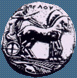 ΠΑΝΕΠΙΣΤΗΜΙΟ ΠΕΛΟΠΟΝΝΗΣΟΥΣΧΟΛΗ ΑΝΘΡΩΠΙΣΤΙΚΩΝ ΕΠΙΣΤΗΜΩΝ ΚΑΙ ΠΟΛΙΤΙΣΜΙΚΩΝ ΣΠΟΥΔΩΝ ΤΜΗΜΑ ΙΣΤΟΡΙΑΣ, ΑΡΧΑΙΟΛΟΓΙΑΣ ΚΑΙ ΔΙΑΧΕΙΡΙΣΗΣ ΠΟΛΙΤΙΣΜΙΚΩΝ ΑΓΑΘΩΝ